Střední příčky v trojúhelníku                                                     16.3.2021(videohodina) 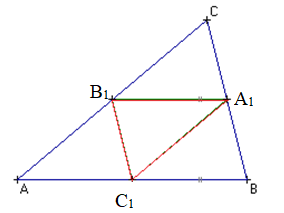 Sestroj trojúhelník ABC, kde strana a=7cm, b= 4cm, úhel α=45°.sestroj střední příčkyurči velikost středních příčekvypočítejte obvod trojúhelníku ABC a trojúhelníku  A1B1C1